MODELLO RFP PER REMOTO 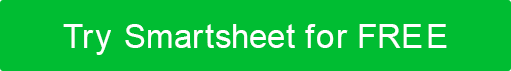 STRUMENTI DI COLLABORAZIONEFornire una panoramica della soluzione proposta e dei problemi che risolve.In che modo la soluzione proposta si confronta con la concorrenza?Descrivere i controlli di protezione e sicurezza dei dati della soluzione.Descrivere la funzionalità della soluzione.In che modo la soluzione:Migliora la produttivitàMigliora la comunicazioneSemplifica il lavoro a distanzaPromuovere e aumentare il coinvolgimento dei dipendentiCostruisci connessioni tra compagni di squadraConsenti condivisione documentiAiuto nella gestione di team remoti globaliAbilita la collaborazione in tempo realeSupporta l'accesso sempre e ovunqueSupporta più lingueIntegrazione con altri strumentiGarantire la protezione dei datiSemplifica l'adozioneFornire una panoramica dell'architettura della soluzione.Descrivere le opzioni di configurazione della soluzione.Elencare e descrivere le integrazioni di terze parti.Descrivere la pianificazione del rilascio futuro.Descrivere il processo di implementazione.Fornisci storie di successo dei clienti.Elenca almeno tre referenze dei clienti.Condividi un link alla tua community di clienti. Fornire costi di licenza e di servizio in base <numero di utenti> utenti.RICHIESTA DI PROPOSTAYOURLOGOA PROPOSITO DIInserire il titolo del progetto Strumenti di collaborazione remotaRILASCIATO DARAGIONE SOCIALE123 Indirizzo dell'azienda DriveFourth Floor, Suite 412Company City, NY 11101321-654-9870indirizzo WebINFORMAZIONI SULLA NOSTRA AZIENDA<Fornire una panoramica generale di <inserre il nome dell'azienda>, inclusi i prodotti o i servizi forniti, la missione e la visione, il background, la posizione e il numero di dipendenti.>PROCESSO DI RICHIESTAQuesto documento non è un accordo, ma piuttosto una richiesta di ricevere una proposta da parte di fornitori interessati a fornire software di collaborazione per <inserierre il nome dell'azienda>. PROGRAMMA RFPPROGRAMMA RFPATTIVITÀDATTERODistribuzione RFPIntenzione di fare un'offerta a causa <inseri il nome dell'azienda>Domande del fornitore dovute a <inseri il nome dell'azienda>Risposte del fornitore restituiteRisposta RFP dovuta a <inserre il nome dell'azienda>DimostrazioniSelezione<INSERINTENET NOME AZIENDA> CONTATTI<INSERINTENET NOME AZIENDA> CONTATTIPRIMARIOPRIMARIONOME DEL CONTATTOTITOLOTELEFONOE-MAILSECONDARIOSECONDARIONOME DEL CONTATTOTITOLOTELEFONOE-MAILINTENZIONE DI FARE UN'OFFERTAInvia un'e-mail al contatto principale tramite i dati dovuti all'intenzione di fare un'offerta per confermare la tua intenzione di fare o non fare offerte.DOMANDE DEI FORNITORIInvia domande al contatto principale prima della data di scadenza delle "Domande del fornitore". RISPOSTA RFPInvia la tua RFP al contatto principale prima della data di scadenza della "Risposta RFP".NOTIFICHETutti i fornitori riceveranno la notifica della selezione finale.CRITERI GENERALI DI VALUTAZIONEIl fornitore deve dimostrare stabilità finanziariaIl fornitore deve offrire documentazione hardware e softwareReferenze clienti disponibiliImpegni sul livello di servizioSupporto e manutenzioneCrittografia end-to-endPrezzi chiariFacile implementazioneDETTAGLI FORNITORECondividi i seguenti dettagli sulla tua azienda.Nome dell'aziendaIndirizzoTelefonoSito webMissioneStoriaDimensioni e sedi dell'aziendaTeam esecutivo Acquirente targetClientela Iniziative di successo dei clientiFABBISOGNOSi prega di rispondere a quanto segue:DISCONOSCIMENTOTutti gli articoli, i modelli o le informazioni fornite da Smartsheet sul sito Web sono solo di riferimento. Mentre ci sforziamo di mantenere le informazioni aggiornate e corrette, non rilasciamo dichiarazioni o garanzie di alcun tipo, esplicite o implicite, circa la completezza, l'accuratezza, l'affidabilità, l'idoneità o la disponibilità in relazione al sito Web o alle informazioni, agli articoli, ai modelli o alla grafica correlata contenuti nel sito Web. Qualsiasi affidamento che fai su tali informazioni è quindi strettamente a tuo rischio.